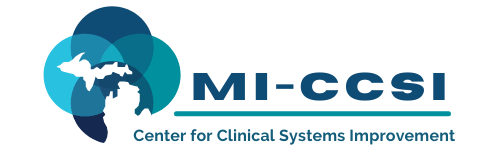 (Attendee)HAS COMPLETED:Engagement Training: Optimizing Self-Management Through Improved Patient Engagementon:(Training Date)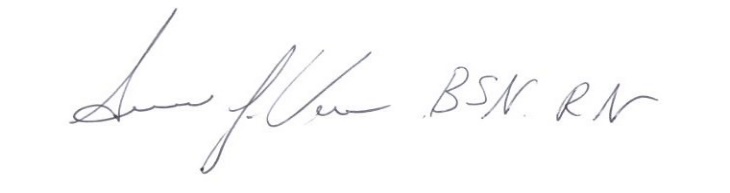 Location:								Virtual Live Training233 E. Fulton St. Suite 20										Program DirectorGrand Rapids, MI 49503										